*P/2685582*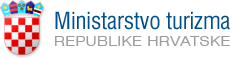 KLASA: 430-01/16-03/1URBROJ: 529-05-16-11Zagreb, 05. prosinca 2016.Na temelju Strategije razvoja turizma Republike Hrvatske do 2020. godine (Narodne novine, broj 55/13), Strateškog plana Ministarstva turizma za razdoblje 2016.- 2018. godine, Strategije Vladinih programa za razdoblje 2016.-2018. godine, Zakona o turističkom i ostalom građevinskom zemljištu neprocijenjenom u postupku pretvorbe i privatizacije (Narodne novine, broj 92/10), Državnog proračuna Republike Hrvatske za 2016. i projekcije za 2017. i 2018. godinu (Narodne novine, broj 26/16), točke II Odluke Vlade Republike Hrvatske o raspolaganju sredstvima Fonda za razvoj turizma (Narodne novine, broj 122/13) i Zapisnika Povjerenstva za provedbu Programa razvoja javne turističke infrastrukture u 2016. godini (Klasa: 430-01/16-01/1; Ur.broj: 529-05-16-10 od 5. prosinca 2016. godine), ministar turizma donosiO D L U K Uo izmjeni Programa razvoja javne turističke infrastrukture u 2016. godiniČlanak 1.U Programu razvoja javne turističke infrastrukture u 2016. godini (Klasa: 430-01/16-03/1; Ur.broj: 529-05-16-1 od 3. kolovoza 2016. godine) mijenja se tekst u podnaslovu „Iznos sredstava“ i sada glasi:„Ministarstvo turizma sufinancira do 80% opravdanih/prihvatljivih troškova provedbe pojedinačnog projekta. Za ovaj program je osigurano do 20.000.000,00 kn.“ Članak 2.Ova Odluka stupa na snagu danom donošenja.      M I N I S T A R                                                                                                                 Gari Cappelli